SIKAP DAN PENGETAHUAN SISWA REMAJA TERHADAP SEKS BEBAS DI SEKOLAH MENENGAH PERTAMAKarya tulis ilmiah ini disusun sebagai salah satu persyaratan menyelesaikan program pendidikan Diploma III Keperawatan di program studi D III Keperawatan Malang Jurusan Keperawatan Politeknik Kesehatan Kemenkes MalangINDAH WULAN SUCINIM.P17210173030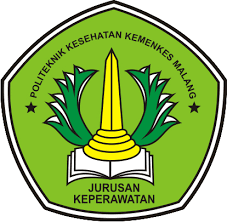 KEMENTERIAN KESEHATAN REPUBLIK INDONESIAPOLITEKNIK KESEHATAN KEMENKES MALANGJURUSAN KEPERAWATANPROGAM STUDI D-III KEPERAWATAN MALANG2020